Allegato AScheda Identificativa Parchi / Giardini storici proposti per la valorizzazione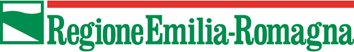 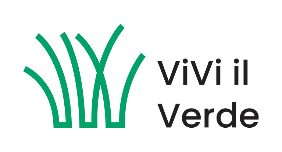 Denominazione del Parco / Giardino storicoProvinciaComuneIndirizzoCoordinate geografiche di riferimentoEstensione dell’area (anche approssimativa)Estremi del decreto di tutelaStile progettuale attualmente riconoscibile, (all’italiana, barocco, all’inglese, altro)Esemplari arborei rilevantiElementi architettonici di pregioAltri elementi di pregioAnno o periodo storico di progettazione (se noto)Luogo dove sono conservati materiali documentali e fotografici relativi al parco/giardino (se disponibili) - specificare il tipo di documentiDestinazione d’uso attuale Strutture e servizi pubblici presenti nel parco/giardino Apertura al pubblico (continua, periodica, altro)